статус операцииСтатус перевода:ИсполненНомер документа:337186Дата документа:25.08.2019Получатель Номер карты получателя:•••• 8807ФИО:АНАСТАСИЯ ВЛАДИМИРОВНА К.Перевод Счет списания:•••• 7673  [MIR]  руб.Сумма списания:566,00  руб.Комиссия:0,00 руб.Нижегородское отделение №9042
БИК:042202603
Корр.Счет: 30101810900000000603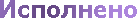 25.08.2019